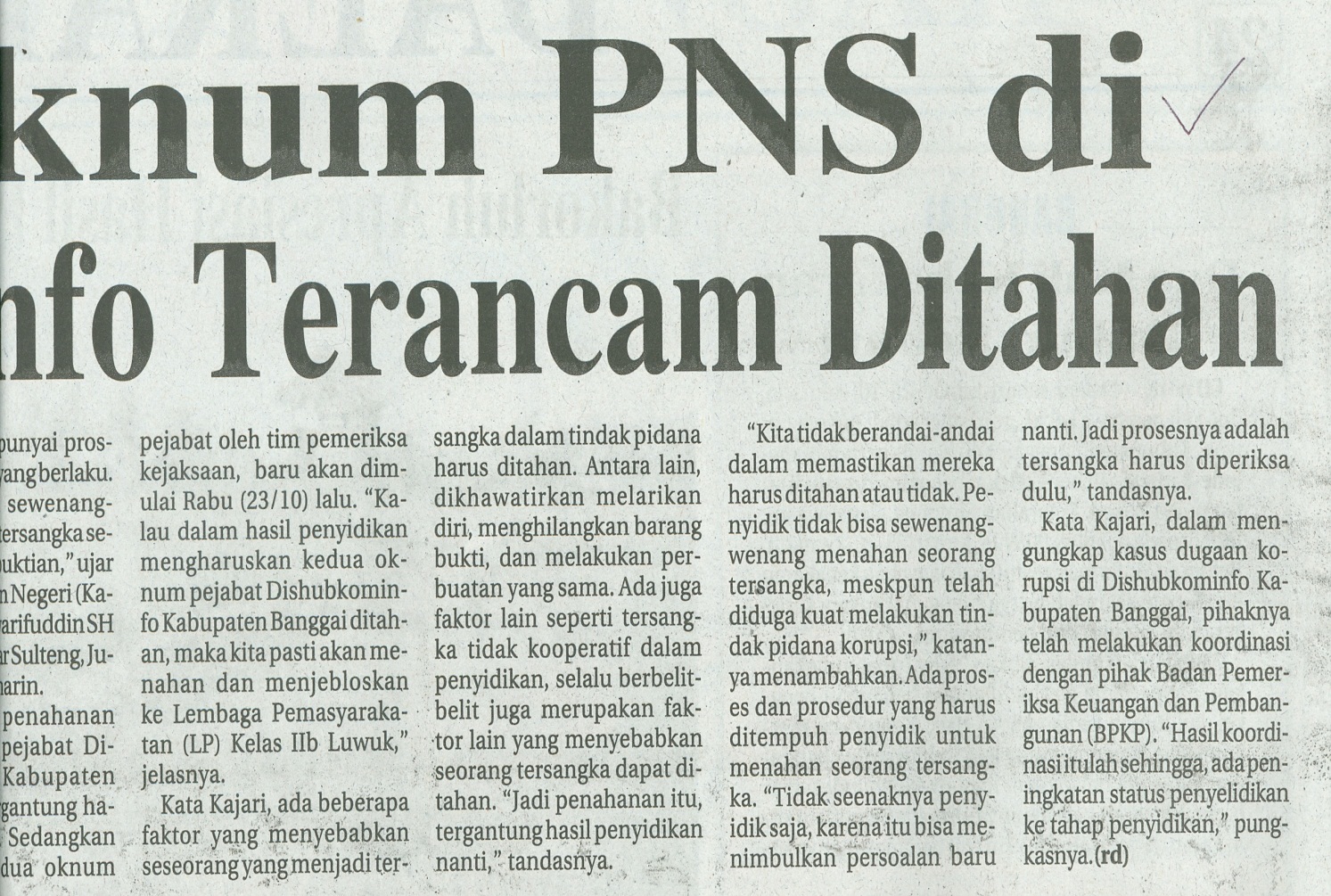 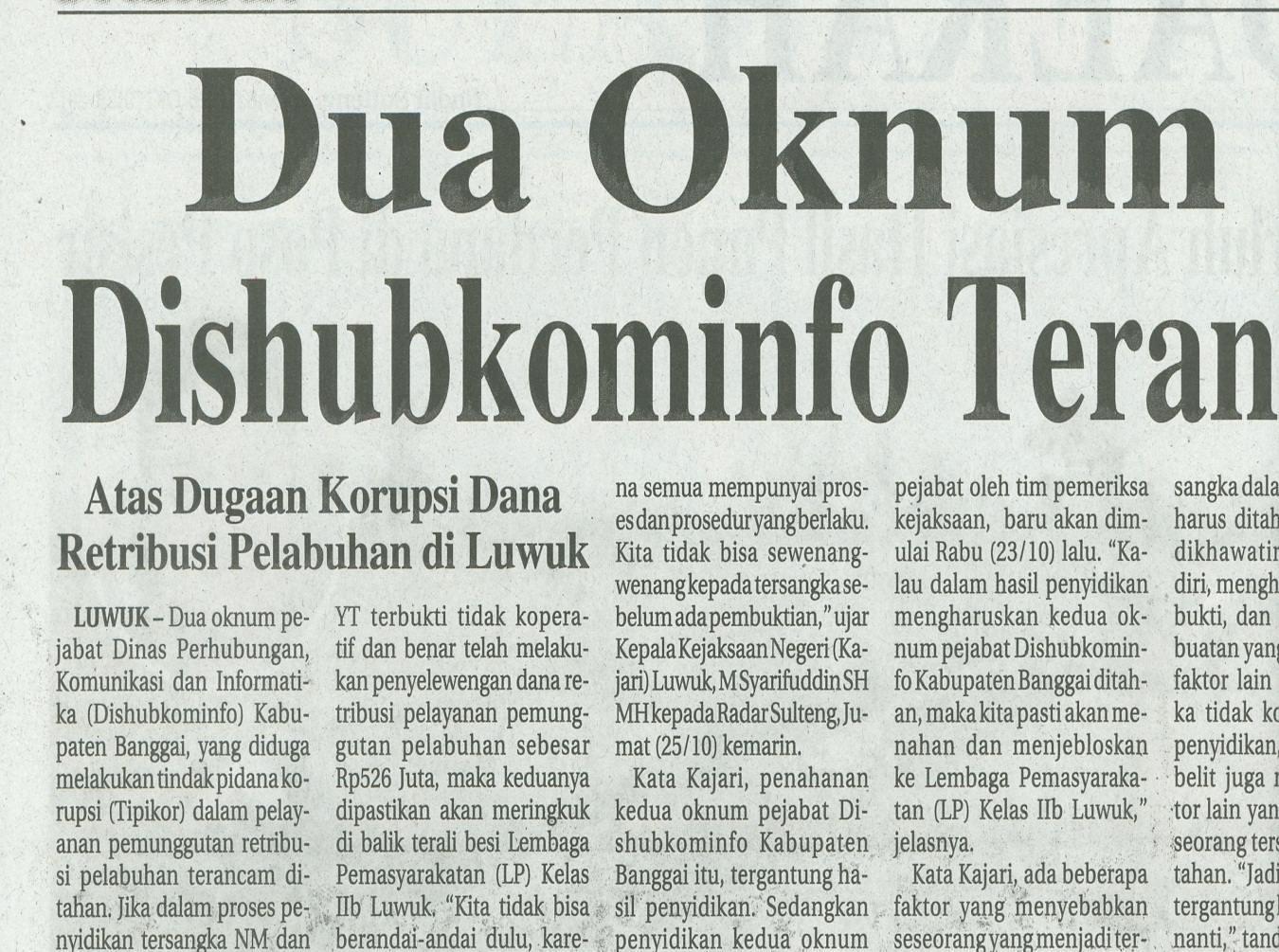 Harian    	:Radar SultengKasubaudSulteng IIHari, tanggal:Sabtu, 26 Oktober 2013KasubaudSulteng IIKeterangan:Hal. 23 Kolom 1-7KasubaudSulteng IIEntitas:Kabupaten Banggai	KasubaudSulteng II